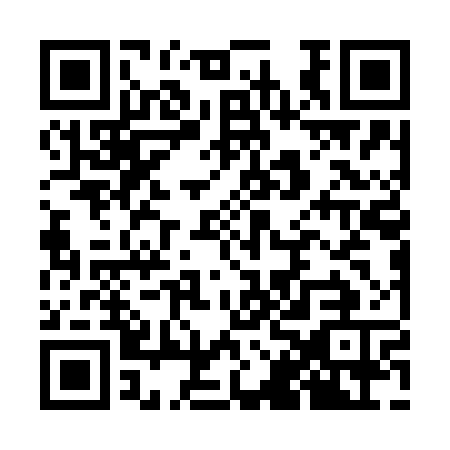 Prayer times for Poco da Figueira, PortugalMon 1 Apr 2024 - Tue 30 Apr 2024High Latitude Method: Angle Based RulePrayer Calculation Method: Muslim World LeagueAsar Calculation Method: HanafiPrayer times provided by https://www.salahtimes.comDateDayFajrSunriseDhuhrAsrMaghribIsha1Mon5:497:181:376:077:569:202Tue5:487:171:366:077:579:213Wed5:467:151:366:087:589:224Thu5:447:141:366:087:599:235Fri5:437:121:366:098:009:246Sat5:417:111:356:108:009:257Sun5:397:091:356:108:019:268Mon5:387:081:356:118:029:279Tue5:367:071:356:118:039:2810Wed5:347:051:346:128:049:2911Thu5:337:041:346:128:059:3112Fri5:317:021:346:138:069:3213Sat5:297:011:336:138:079:3314Sun5:287:001:336:148:079:3415Mon5:266:581:336:148:089:3516Tue5:246:571:336:158:099:3617Wed5:236:551:336:158:109:3718Thu5:216:541:326:168:119:3919Fri5:196:531:326:168:129:4020Sat5:186:511:326:178:139:4121Sun5:166:501:326:178:149:4222Mon5:146:491:316:188:159:4323Tue5:136:481:316:188:169:4524Wed5:116:461:316:198:169:4625Thu5:106:451:316:198:179:4726Fri5:086:441:316:208:189:4827Sat5:066:431:316:208:199:5028Sun5:056:411:306:218:209:5129Mon5:036:401:306:218:219:5230Tue5:026:391:306:228:229:53